Приложение 11. Сопоставь предложения.6 класс17.04.2017.04.2017.04.2017.04.20ПредметТЕМАПараграф в учебникеКлассная работаСсылка на видео урокДомашнее задание(№ заданий, вопросы,Английский языкЗаказ столика в ресторане.Стр.921)Записать число Friday, the seventeenth of AprilClass work. 2)Просмотреть видео урок.https://youtu.be/8TsfsKn-1lg3) Записать в словарь словаWL9., English in Use (выписать  все слова)4)Прочитать диалог.5) Упр.2,стр.92 письменно.Homework1)Ex., p.. 1)Упр.1,Сопоставь предложения. Приложение 1ЛитератураВн. чт. № 4  Мифы Древней Греции. Мифы о богах. Мифы Древней Греции. Мифы о богах.https://www.youtube.com/watch?v=75tQSxtn0nAhttps://www.youtube.com/watch?v=5urwMPfdKOE Прочитать мифы Древней Греции.  о богах.ИсторияЗавоевание турками-османами Балканского п-ва § 25
история Средних вековhttps://youtu.be/_jQ-PfZ4_M0 Читать, отвечать на вопросы, выписать даты и новые слова.Русский языкБезличные глаголы и их употребление в тексте.§78Повторить и закрепить теорию.  Упр. № 562 (письменно)Повторить  правила , выполнить упр.563.Работать с  вариантами  ВПРМатематикаРешение задачЗаписать и разобрать задание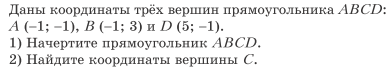 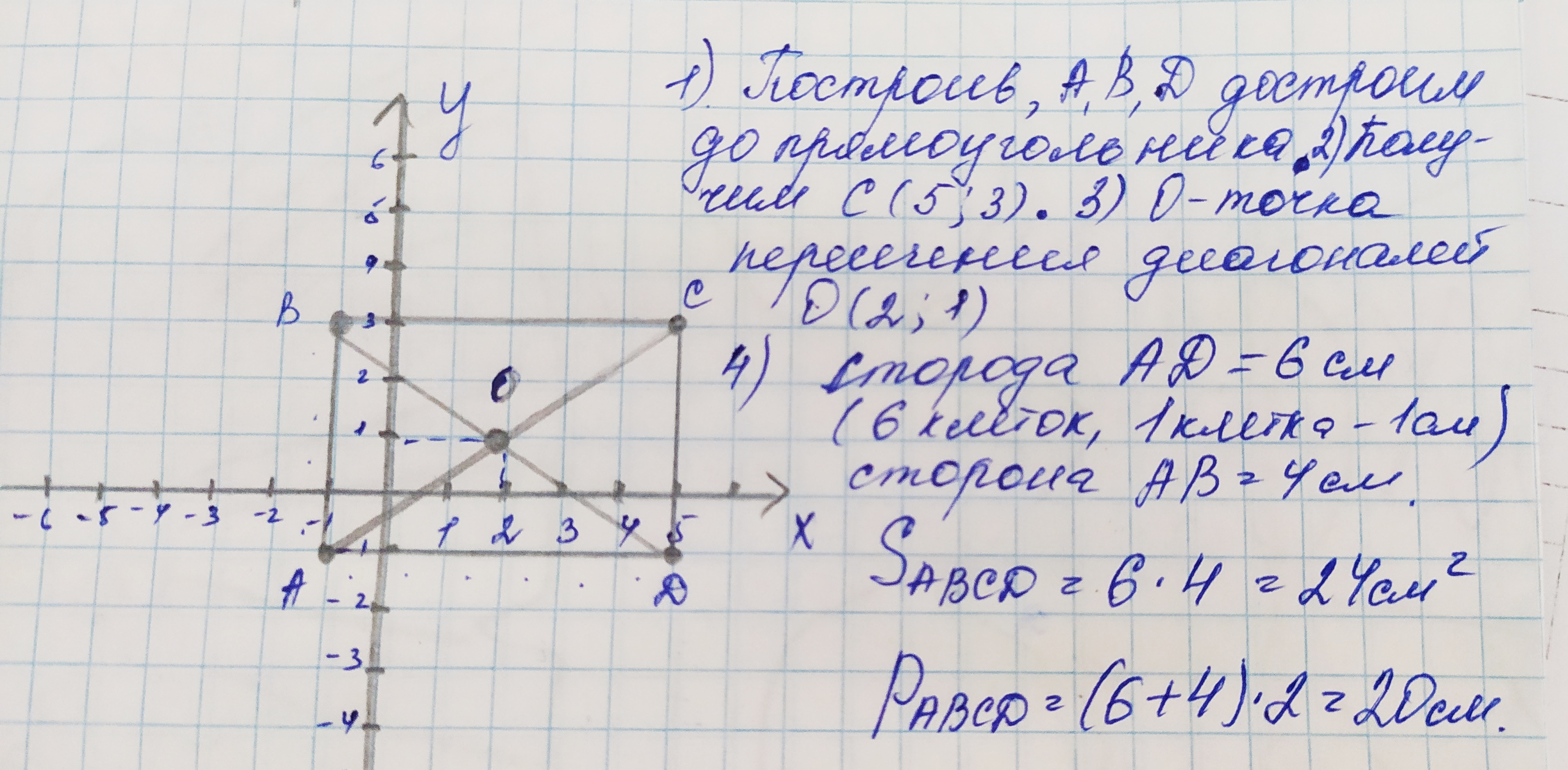 Решить по аналогии классной работы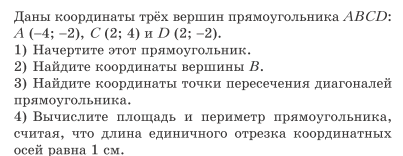 Курс «Крымоведение»Необходимость охраны окружающей среды. Предприятия и учреждения – "визитные карточки Крыма". Наиболее распространенные профессии. Представление знаменитых людей своего района, населенного пункта --Сообщения (Крупнейшие предприятия и учреждения своего района.)I’d like to book a table, please.Конечно, пятьсот шестьдесят девять восемьдесят четыре семьдесят семь.When would you like it for?Конечно. На чье имя мне зарезервировать столик?Could I also have a contact number?Я бы хотел зарезервировать столик.Certainly, sir. What name should I book it under?На какое число вы бы хотели зарезервировать?Sure, it’s five six nine eight four double seven.Вы могли бы оставить номер телефона для связи?